Publicado en Madrid el 29/08/2023 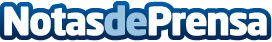 El 27% de los robos en viviendas se producen durante el verano, según datos de Movistar Prosegur AlarmasZamora, Soria y Palencia se posicionan como las zonas más seguras de España durante la época estival, según datos de Movistar Prosegur Alarmas. Madrid, Barcelona y Valencia son las ciudades con mayor incidencia de robos en el hogar
Datos de contacto:Mónica Iglesias690196537Nota de prensa publicada en: https://www.notasdeprensa.es/el-27-de-los-robos-en-viviendas-se-producen Categorias: Nacional Viaje Sociedad Madrid Cataluña Valencia Hogar Otros Servicios http://www.notasdeprensa.es